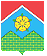 АДМИНИСТРАЦИЯПОСЕЛЕНИЯ МОСКОВСКИЙ  ПОСТАНОВЛЕНИЕО признании утратившими силу некоторых постановлений администрации поселения МосковскийВ соответствии с Федеральным законом от 18.07.2017 №178-ФЗ «О внесении изменений в Бюджетный кодекс Российской Федерации и признании утратившими силу отдельных положений законодательных актов Российской Федерации», Федеральным законом  от 06.10.2003 №131-ФЗ «Об общих принципах организации местного самоуправления в Российской Федерации», Законом города Москвы от 06.11.2002 №56 «Об организации местного самоуправления в городе Москве», Законом города Москвы от 28.12.2016 №55 «О внесении изменений в отдельные законы города Москвы», руководствуясь Уставом поселения Московский, в целях обеспечения единых требований к формированию, утверждению и контролю за исполнением муниципального задания для муниципальных учреждений поселения Московский, администрация поселения Московский постановляет:1. Признать с 01 января 2018 года утратившими силу следующие постановления админитрации поселения Московский:1.1. от 17.10.2016 № 34 «Об утверждении ведомственного перечня муниципальных услуг(работ), оказываемых (выполняемых) муниципальными бюджетными учреждениями поселения Московский»;1.2. от 14.11.2017 №39 «О внесении изменения в постановление администрации поселения Московский от 17.10.2016 № 34 «Об утверждении ведомственного перечня муниципальных услуг (работ), оказываемых (выполняемых) муниципальными бюджетными учреждениями поселения Московский».2. Опубликовать настоящее постановление в «Вестнике Совета депутатов и администрации поселения Московский» и разместить на официальном сайте администрации поселения Московский.3. Контроль за исполнением настоящего постановления возложить на заместителя главы администрации поселения Московский С.И. Смолия.Глава администрации                                                                                                      Д.А. Андрецова29.11.2017№44